В октябре 2006 года была проведена полная реконструкция отделения "Семейные роды".Теперь у каждой женщины появилась возможность максимально комфортно чувствовать себя в один из самых важных моментов ее жизни. Для этого в родовом блоке созданы все необходимые условия.Индивидуальная предродовая палата, в которой проходит первый период родов, оборудован удобной анатомической кроватью, специальное оснащение (мячи, кресла-качалки, коврики, поручни) помогают подобрать удобное для женщины положение в родах. Индивидуальная душевая позволяет максимально успешно применять водную среду для облегчения первого периода родов. Второй и третий период родов протекает в процедурной палате, оснащенной современным медицинским оборудованием - гинекологическое кресло для горизонтальных и вертикальных родов, реанимационное детское и взрослое оборудование.Маленький поток родов (1-2 человека в сутки) позволяет применять в родах программу "Комплексного обезболивания родов".Роды в достойной обстановке - это значит, что новорожденный попадает в такую атмосферу, где к нему и к матери относятся гуманно и заботливо. Вся необходимая медицинская помощь оказывается ненавязчиво, к желаниям матери прислушиваются с уважением. Присутствие отца считается неоспоримым преимуществом. Медицинский персонал общается вежливо и доброжелательно не только с родителями, но и друг с другом. Ребенок приходит в мир, где царят уважение и достоинство, и сразу же получает ласку и поддержку. Основной целью для всех ставится рождение самого здорового, самого прекрасного младенца на свете и облегчение родов матери.Послеродовый этап в отделении "Семейные роды" родильницы проводят в одной из 20 одноместных палат повышенной комфортности совместного пребывания матери и ребенка, с возможным круглосуточным пребыванием мужа и посещением родственников. Душ, туалет, телефон, телевизор, холодильник, микроволновая печь, нахождение мужа вместе с женой и ребенком создают домашние условия и оптимальное настроение всей семье. Одна из палат отделения состоит из двух комнат, в одной из которых - гостиной- возможно пребывание родственников и друзей, пришедших поздравить счастливую семью с "Днем рождения". Круглосуточно на отделении дежурят врачи и акушерки, к которым Вы можете обратиться по интересующим вас вопросам.Для пациентов отделения "Семейные роды" входит в договор "Программа послеродовой реабилитации" - это занятия с акушерками по уходу за новорожденным, занятия с инструктором ЛФК (лечебная физкультура), по желанию пациентки посещение пренатального психолога.Запись на отделение "Семейные роды" предварительная, начиная с 12 недель  беременности. Для записи необходимо иметь паспорт, обменную карту с результатами анализов(СПИД, сифилис, гепатит B/C)  заключение терапевта и УЗИ. Заключение договора в 35-36 недель беременности. По всем вопросам обращаться по телефону 364-99-08 или с 10.00-16.00 3 этаж " Отдел Маркетинга" к менеджерам родильного дома.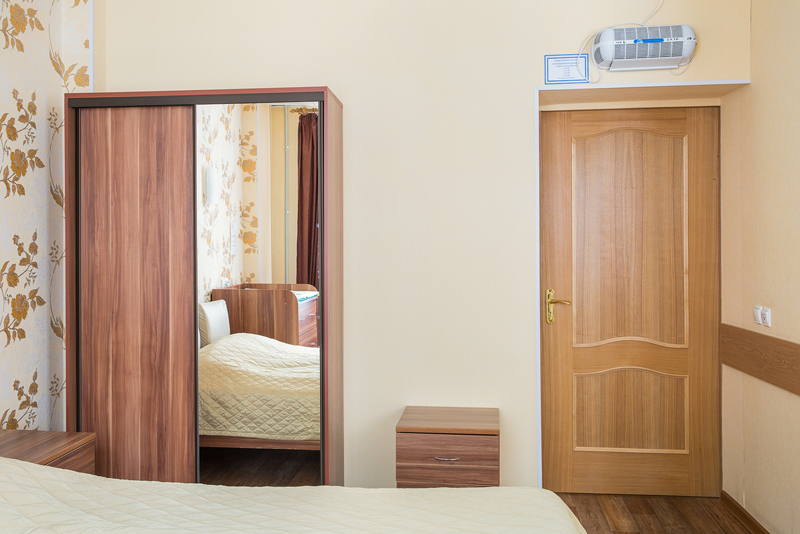 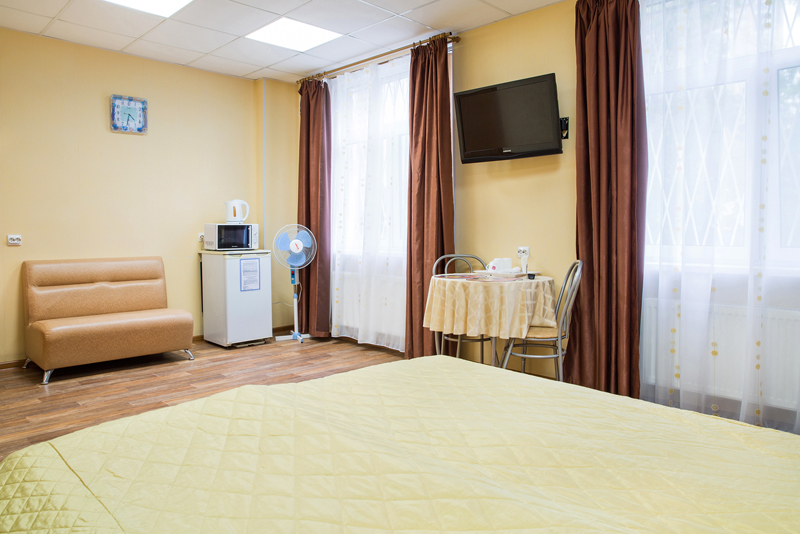 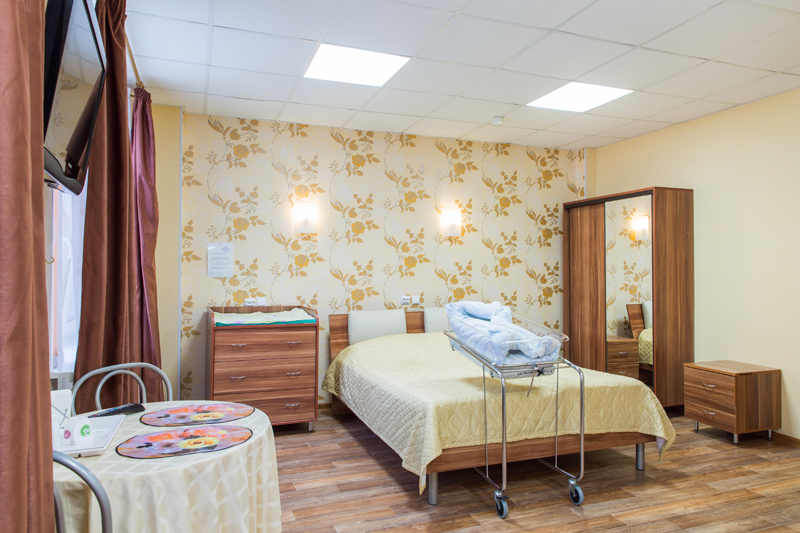 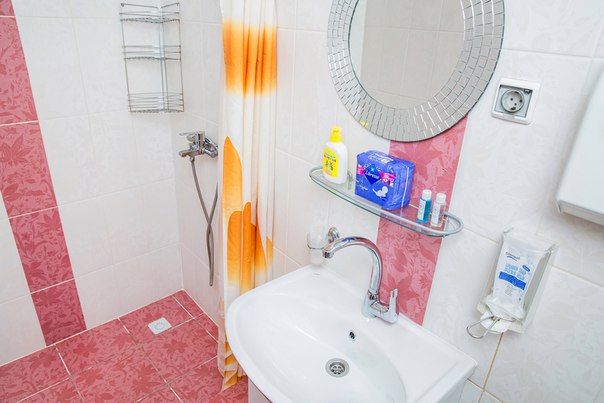 